Tableau de numération décimalePartie entièrePartie entièrePartie entièrePartie entièrePartie décimalePartie décimalePartie décimaleMilleCentaineDizaineUnitéDixièmeCentièmeMillième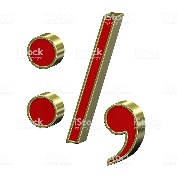 